§1 Veelkleurig Zuid-Afrika1	a	Het land ligt tussen de 22° Z.B. en de 34° Z.B.	b	Zie W2.	c	 ongeveer 1250 km 	d	 Zie W2.	e	Het noordelijkste deel van het land (boven 23½° Z.B.).W2 Topografie Zuid-Afrika.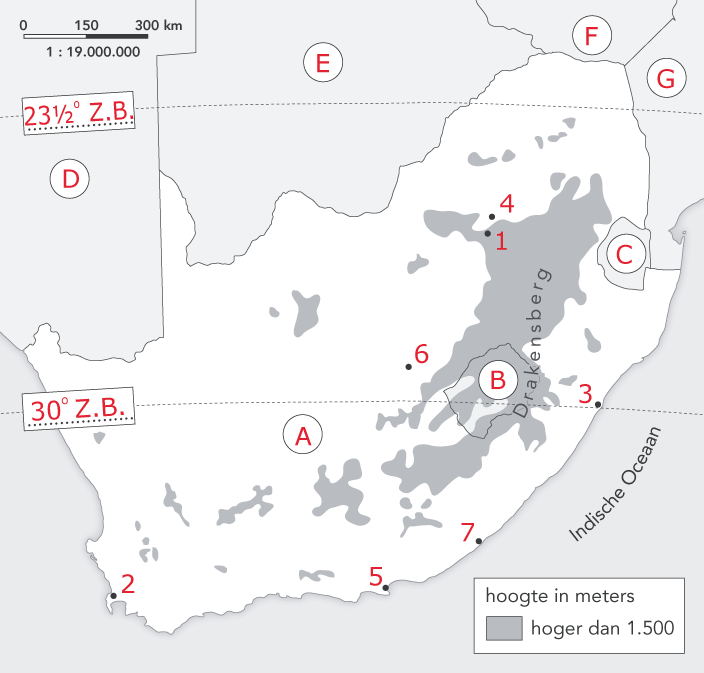 2	a	Tussen de evenaar (0°) en de Kreeftskeerkring (23½° N.B.).	b	 1	grassteppe	2	woestijnsteppe	c	Aan de oostkust.	d	Het land ligt te ver van de evenaar af.3	a	Aan de lijzijde.	b	Zie W3.	c	In het oosten.	d	1  Aanlandige, vochtige wind vanaf de warme Indische Oceaan.		2  Stuwingsregens tegen de Drakensberg.	e	Johannesburg ligt in de regenschaduw van de Drakensberg.W3 Neerslag in Zuid-Afrika.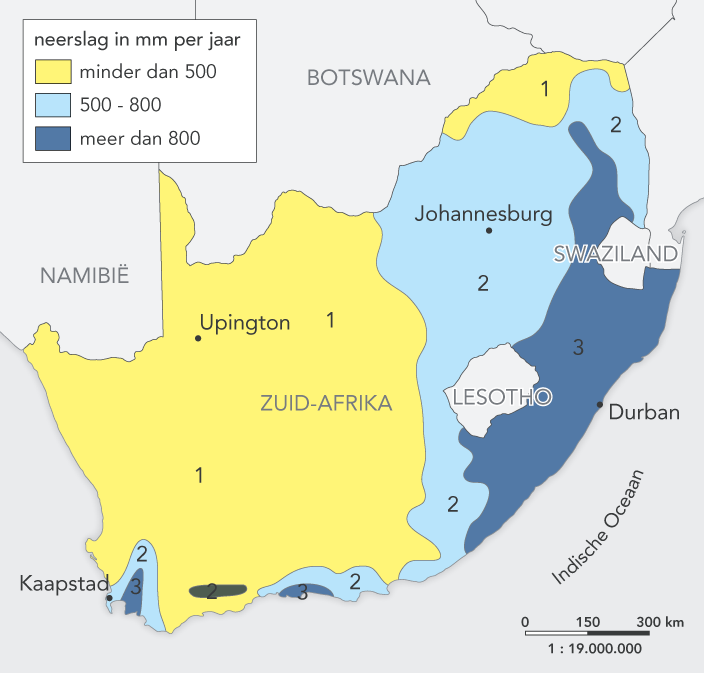 4	a	In juni, juli en augustus.	b	Zie W4.	c	In Durban valt het hele jaar neerslag, Johannesburg kent een droge tijd in de winter.	d	Kaapstad: natte winter en een droge zomer. Johannesburg net andersom.	e	Zie W4.W4 Vier klimaatdiagrammen.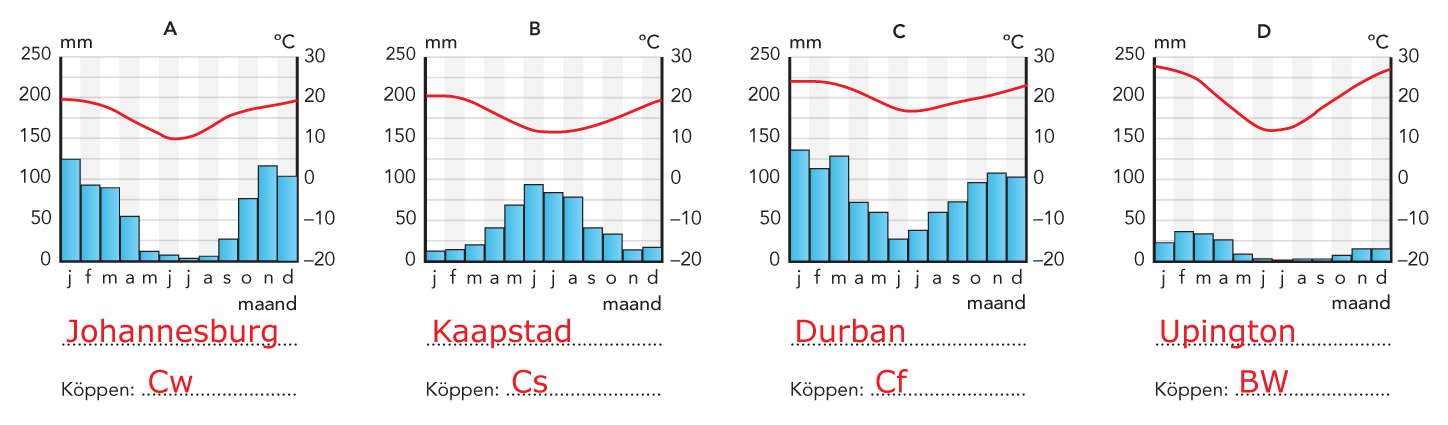 5	a	1. savanne		3. woestijn		2. steppe		4. mediterraan landschap	b	figuur 1: savanne		Dat is te zien aan de afwisseling van graslanden met bomen en struiken.		figuur 4: mediterraan landschap		Dat is te zien aan de palmbomen.6	a	De bevolkingsdichtheid is het hoogst in het noorden/oosten en neemt af naar het zuiden/westen, 			uitgezonderd Kaapstad.	b	In het zuiden/westen is het te droog (steppe, woestijn). In het noorden/oosten is er een gunstig 			zeeklimaat.	c	aandeel: 80% van de totale bevolking		spreiding: zwarte bevolking in de meerderheid in het noorden/oosten van het land.	d	Zie www.degeo-online.nl.7	a	dekolonisatie	b	een vestigingskolonie	c	In Zuid-Afrika bleef de bevolking van Europese afkomst in de minderheid.8	a	Eigen antwoord leerling, bijvoorbeeld:Eens / Oneens, omdat de zwarte bevolking werd verplicht apart van de blanke bevolking te leven, ook als ze dat niet wilden.	b	Eigen antwoord leerling, bijvoorbeeld:Goed / Niet goed, omdat de wereld hiermee een signaal gaf aan Zuid-Afrika het niet met apartheid eens te zijn.Anders actief9	Zie www.degeo-online.nl.Herhaling10	a	Zie W5.	b	steppe	c	Het is één van de landschappen in Zuid-Afrika.W5 Puzzel Zuid-Afrika.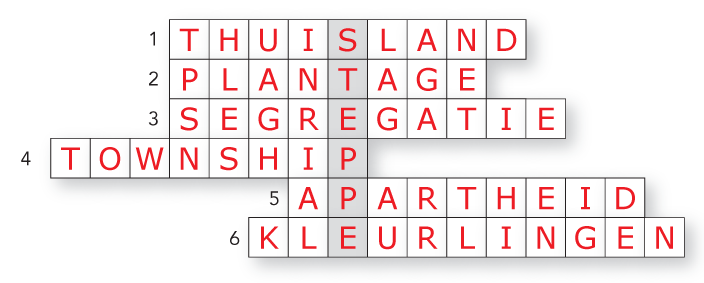 11	a	Zie het uittreksel op www.degeo-online.nl.	b	Zie de proeftoets op www.degeo-online.nl.